2021 HOLIDAY AVAILABILITY – WEEK 49 (12/06/21) Available to ship FedEx or FedEx Freight WEEK 42, OCTOBER 18, 2021 through WEEK 49, DECEMBER 6, 2021.  Grower truck delivery will continue through week 50, December 13, 2021.*Includes: 3.3’ strand of lights (battery included), and 6” clay pot **Includes: 1yd strand of lights (battery included), 5’ strand of tinsel (assorted gold, silver and red), 20 multicolored jingle bell ornaments with string to hang and 6” clay pot. IVY(See additional pictures on the following page) ADDITIONAL PICTURESIVYPACKING AND SHIPPING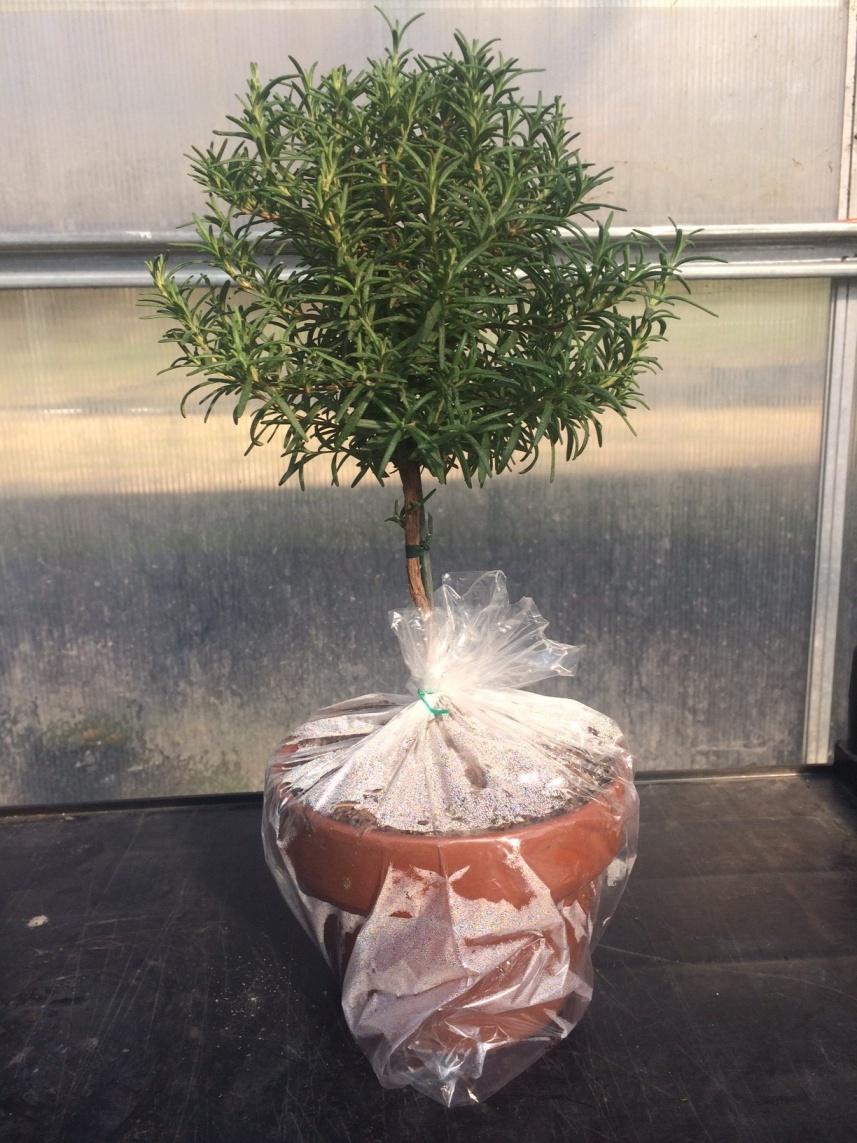 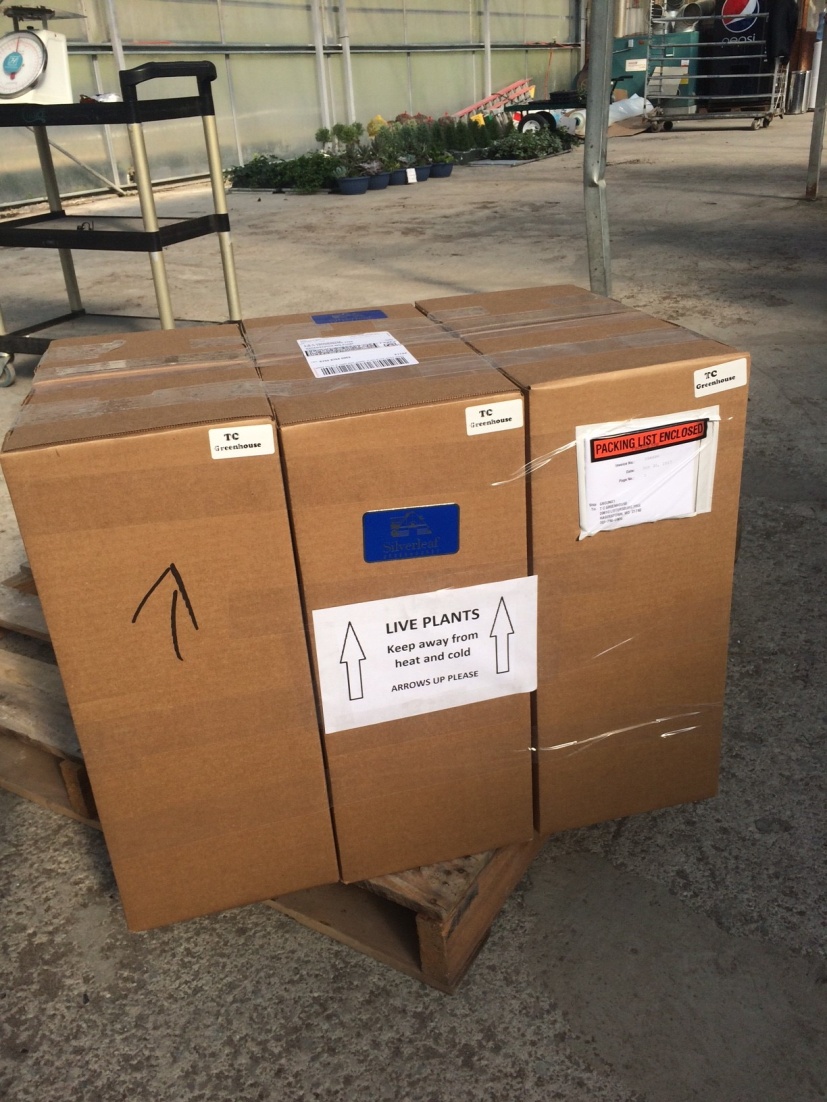 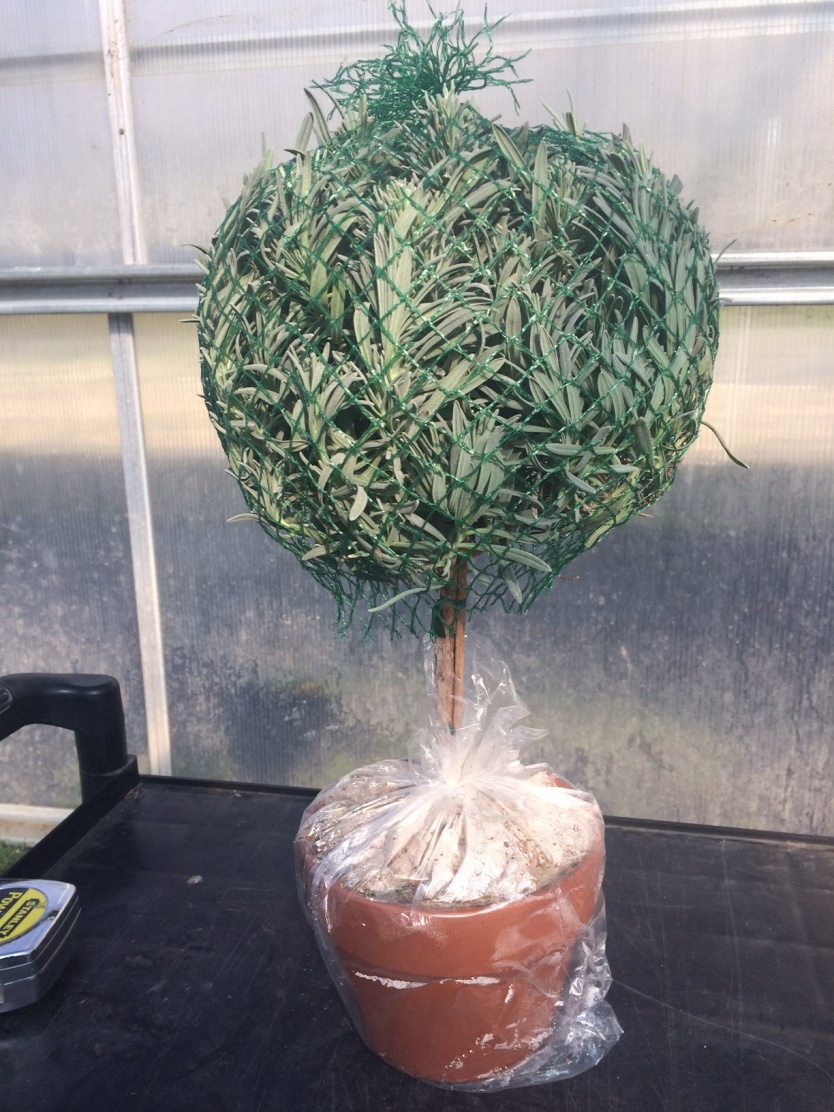 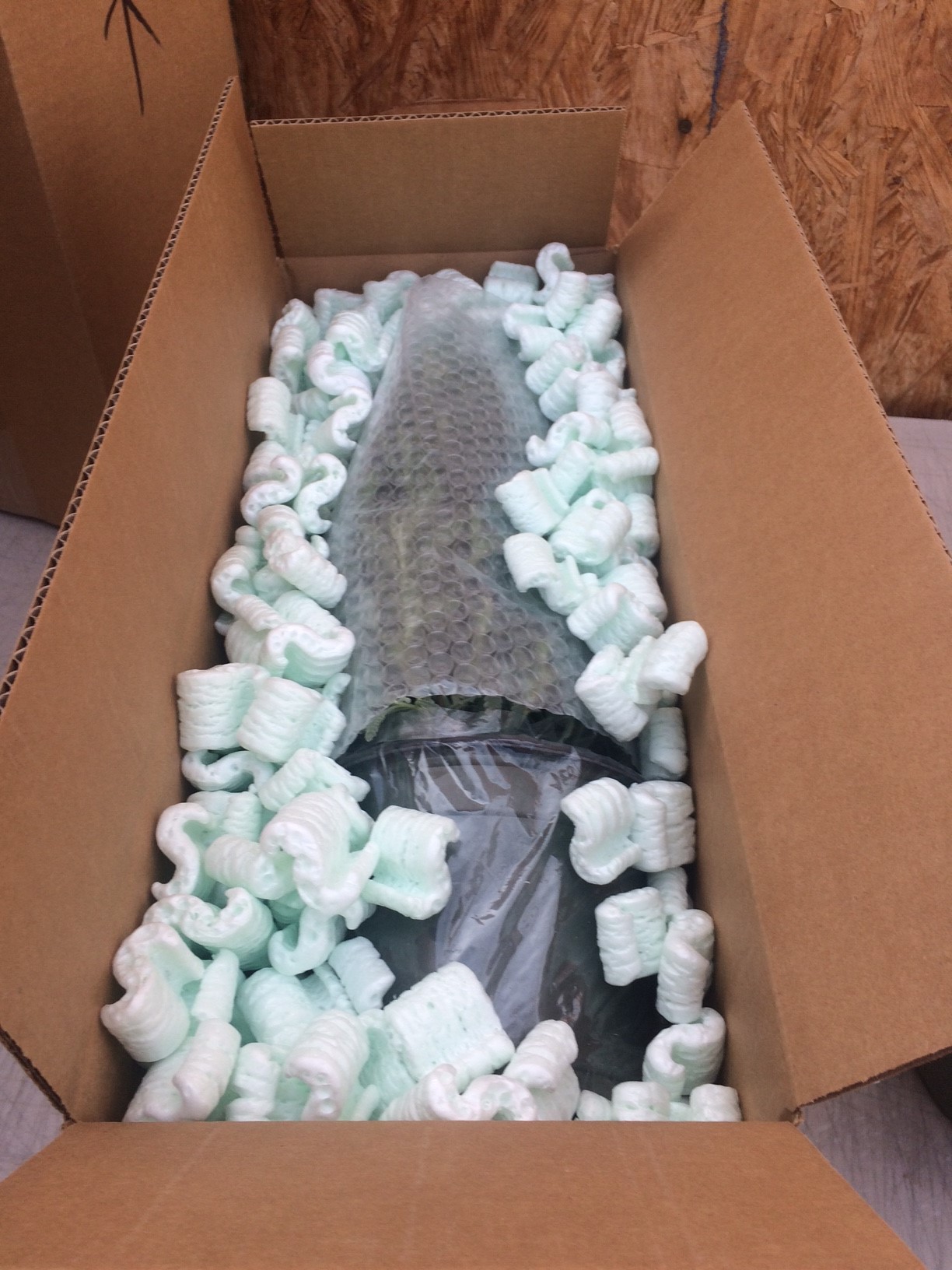 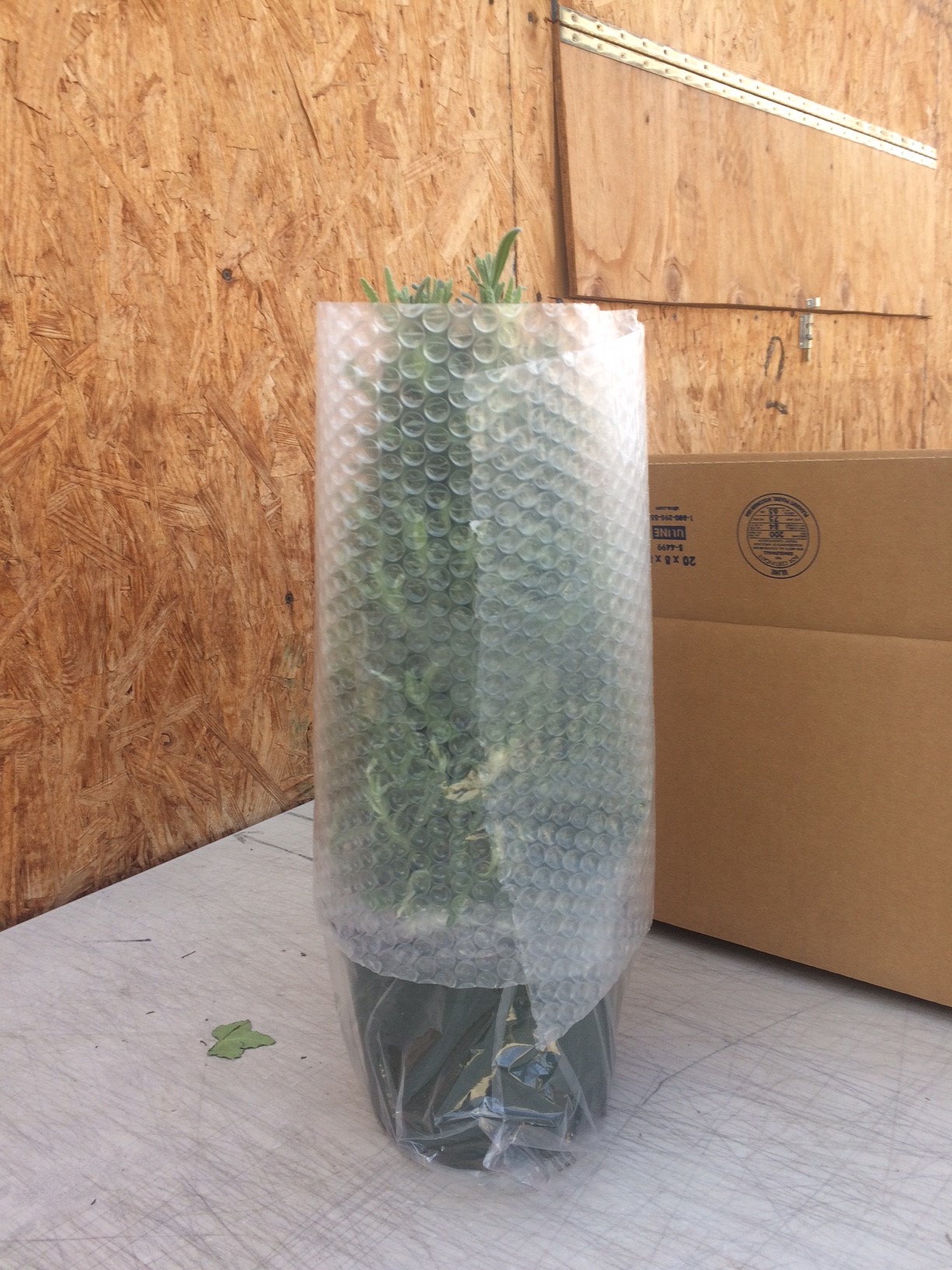 Small orders ship via FedEx, we can ship as little as 1 plant or up to 6 plants strapped together to make 1 box.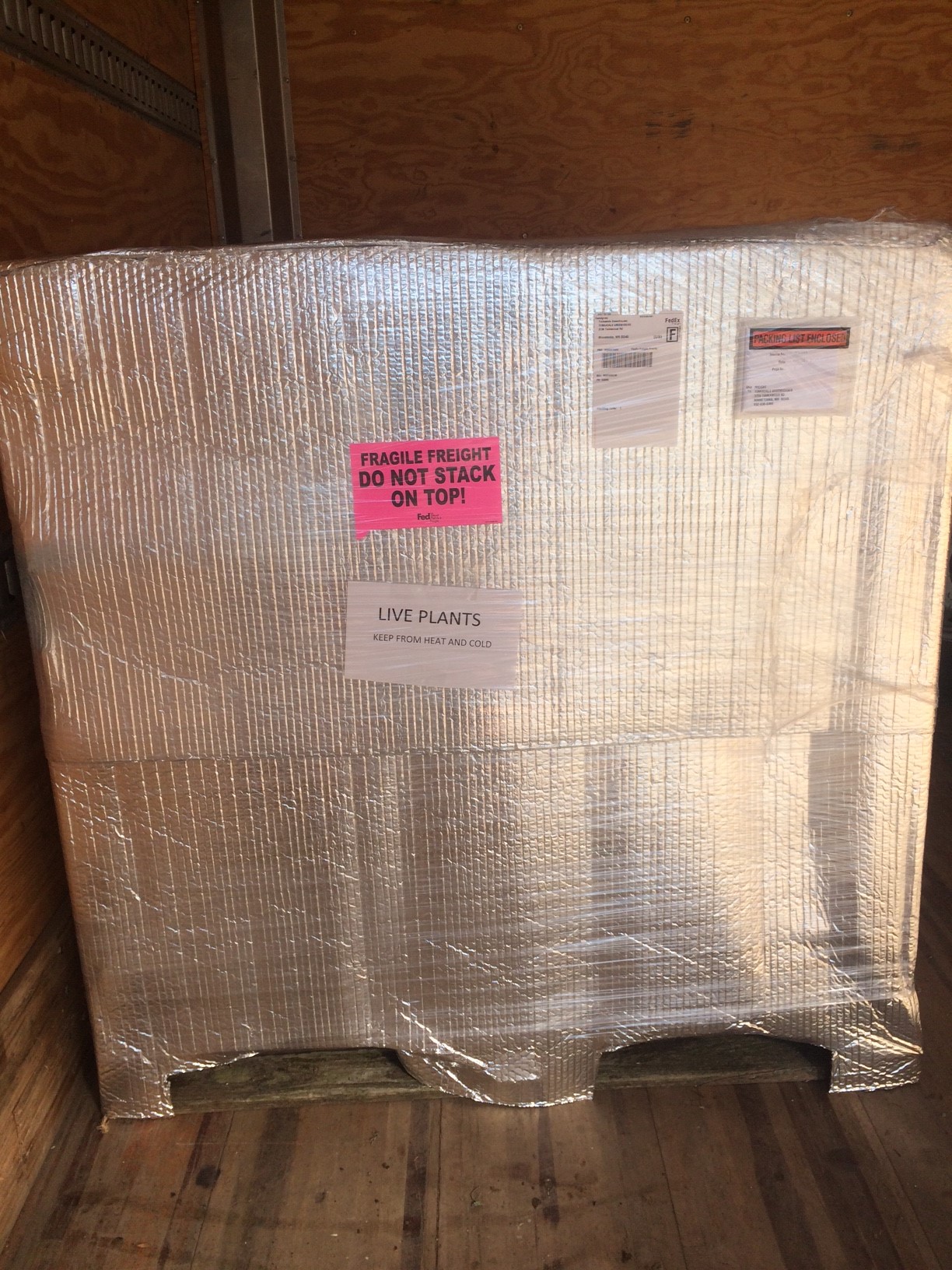 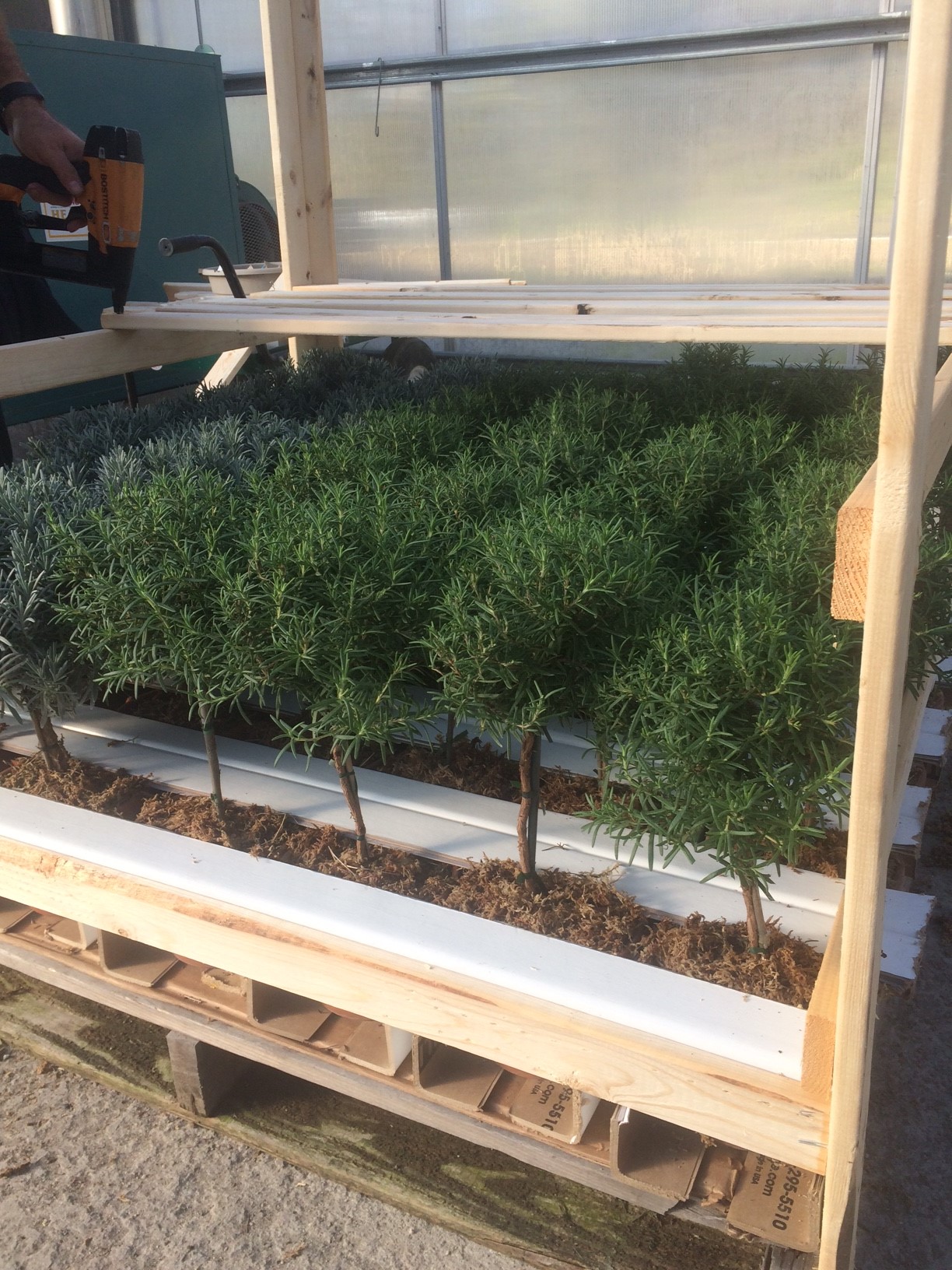 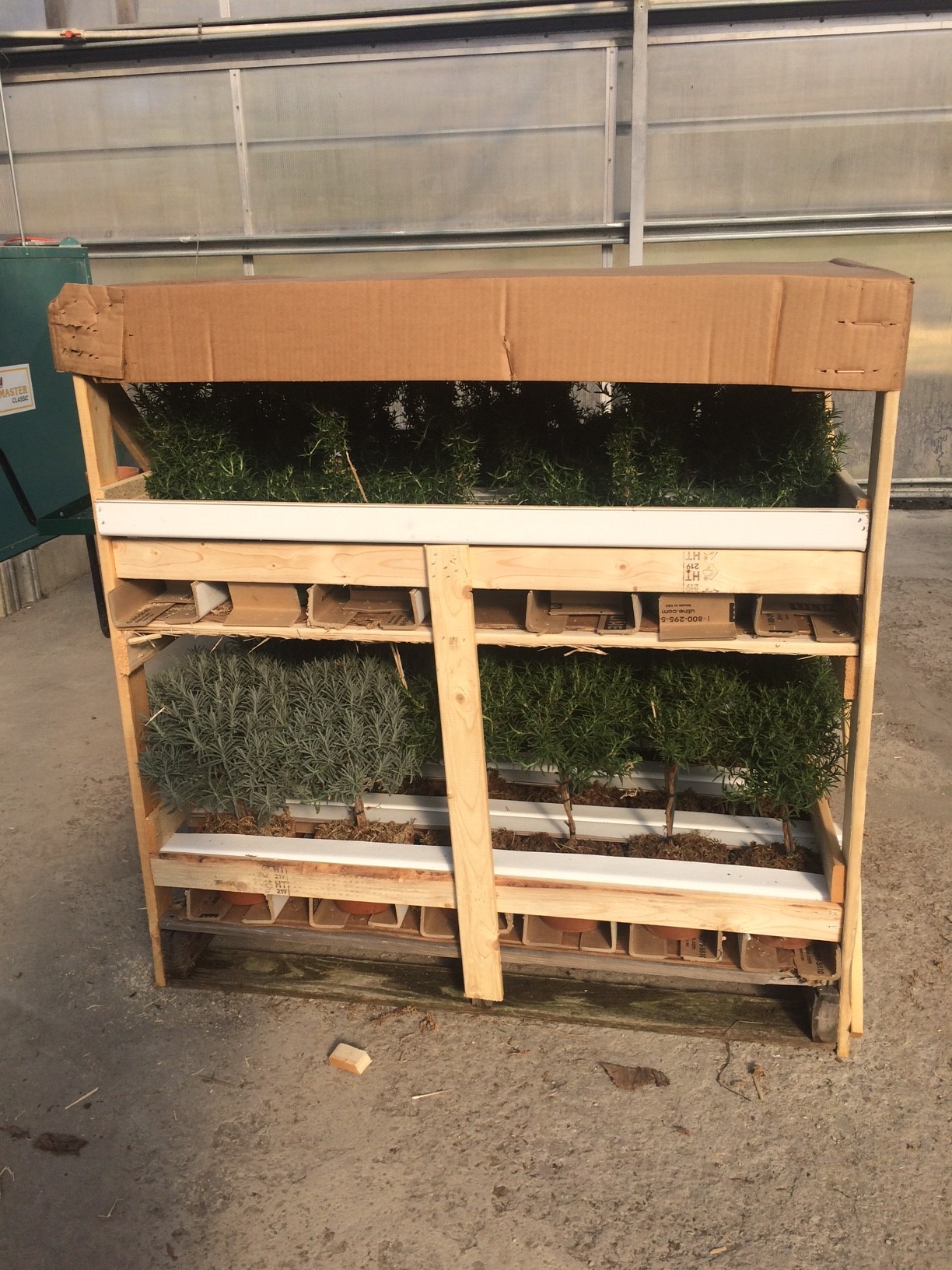 Larger orders ship palletized via FedEx Priority Freight.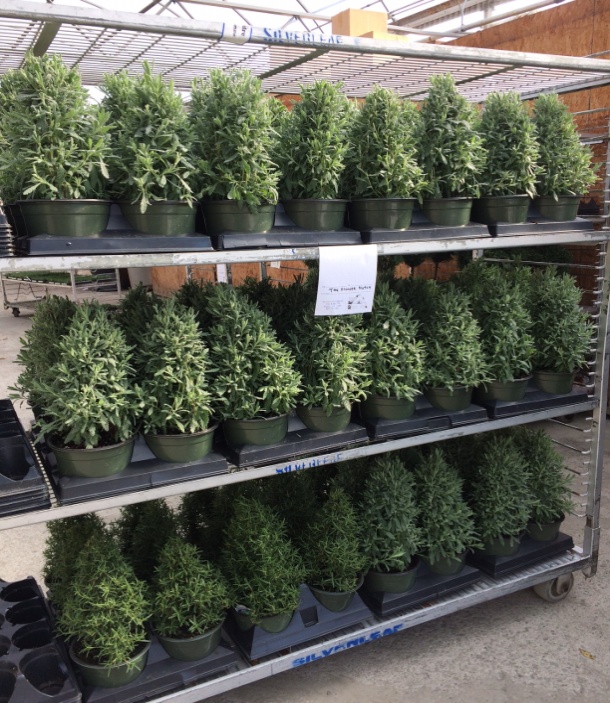 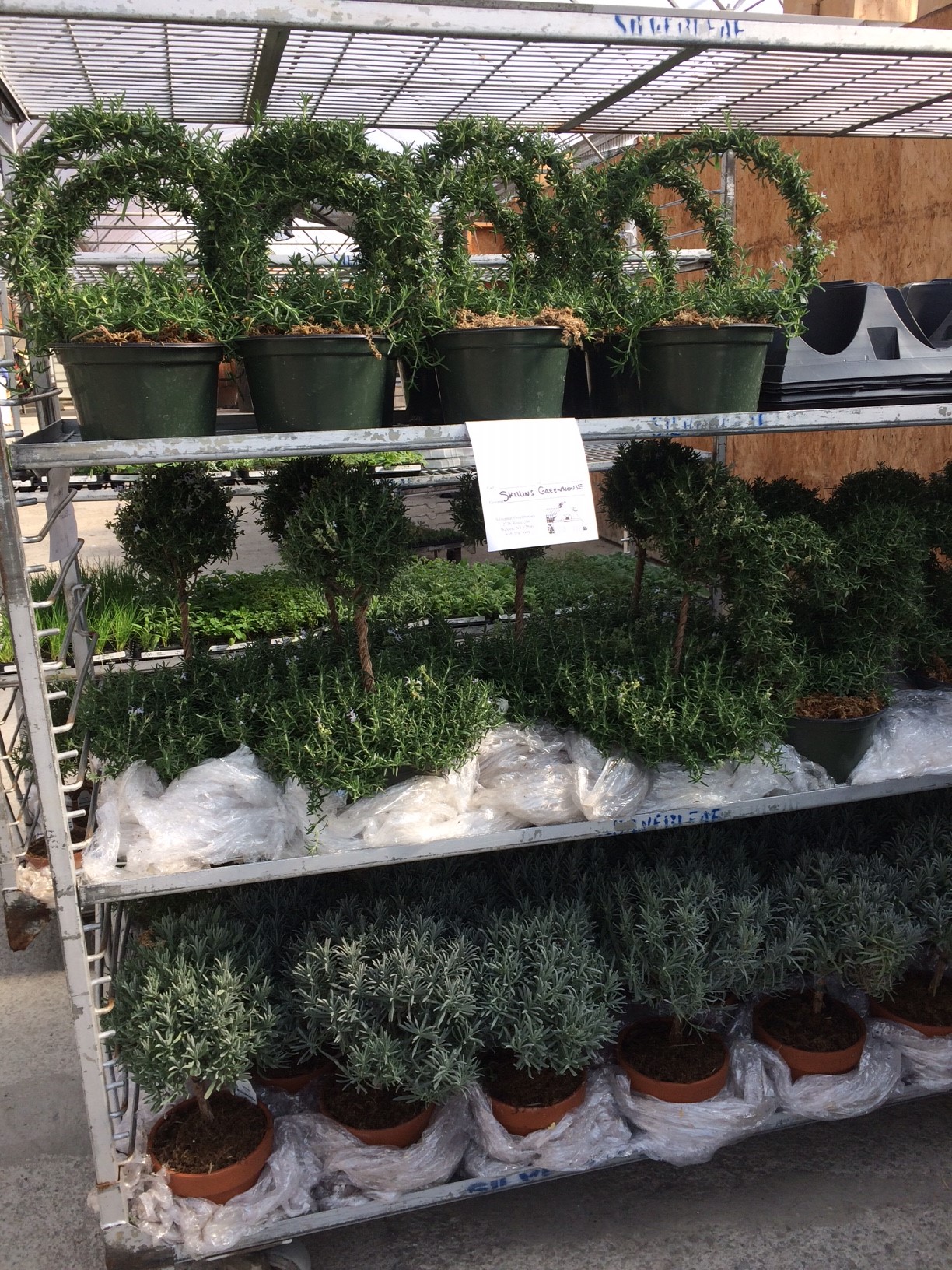 And of course, Silverleaf grower truck delivery is available throughout the local region. 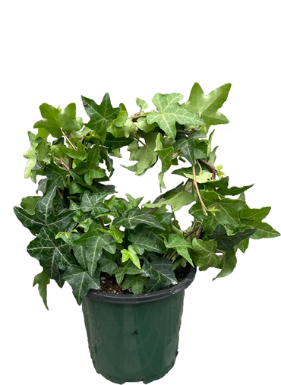 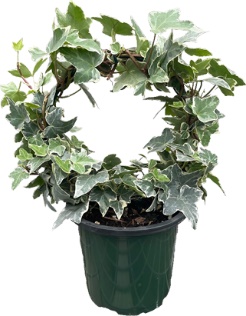 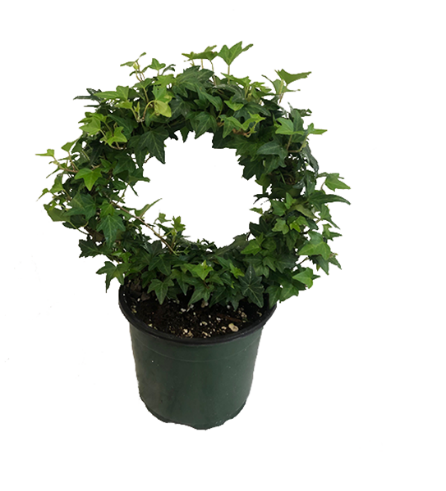 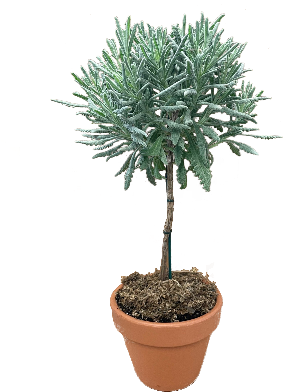 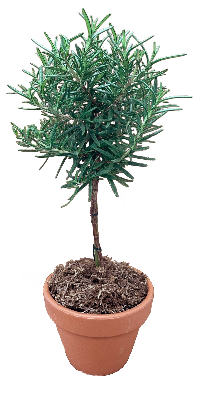 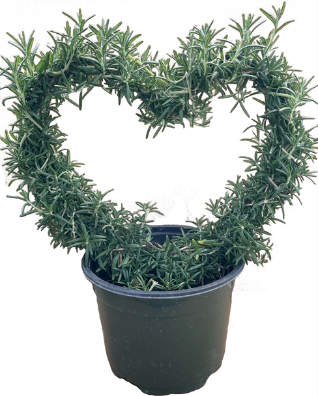 4.5” Green Ivy Hoop4.5” Variegated Ivy Hoop6.5” Green Ivy Hoop4” Lavender Standard4” Rosemary Standard6.5” Rosemary HeartHERBSAvailabilityOrder QtyPrice6.5” ROSEMARY TREE (approx. 16-18” high)6.5” ROSEMARY TREE (with lights and clay pot)*SOLD OUT6.5” ROSEMARY TREE (with lights, decorations and clay pot)**4” LAVENDER STANDARD (clay pot) (approx. 12-14” high)148$12.00 each4” ROSEMARY STANDARD (clay pot) (approx. 12-14” high)439$12.00 each10” LAVENDER STANDARD (approx. 24” high) (TRUCK or LTL only)SOLD OUT6.5” ROSEMARY HEART (8” heart)36$16.00 each2.5” ROSEMARY UPRIGHT (variety) (32 pots per tray, 16 pot minimum)46 TRAYS$1.30 each2.5” ROSEMARY PROSTRATE (32 pots per tray, 16 pot minimum)15 TRAYS$1.30 each4” ROSEMARY UPRIGHT (variety) (10 pots per tray)50 TRAYS$2.20 each4” ROSEMARY PROSTRATE (10 pots per tray)19 TRAYS$2.20 each2.5” IVY POT – Green (32 pots per tray, 16 pot minimum)18 TRAYS$1.45 each2.5” IVY POT – Green/White Variegated (32 pots per tray, 16 pot minimum)15 TRAYS$1.45 each4.5” IVY HOOP – Green (5” hoop)144$8.00 each4.5” IVY HOOP – Green/White Variegated (5” hoop)113$8.00 each6.5” IVY HOOP – Green (8” hoop)136$15.00 each6.5” IVY HOOP – Green/White Variegated (8” hoop)6.5” IVY HEART – Green (8” heart)6.5” IVY HEART – Green/White Variegated (8” heart)SOLD OUT8” IVY SPHERE – Green 8” IVY CONE – Variegated (10” cone)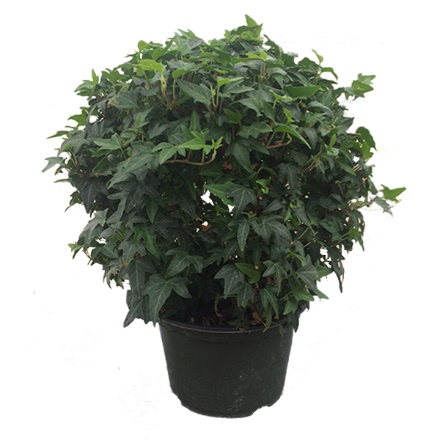 8” Green Ivy Sphere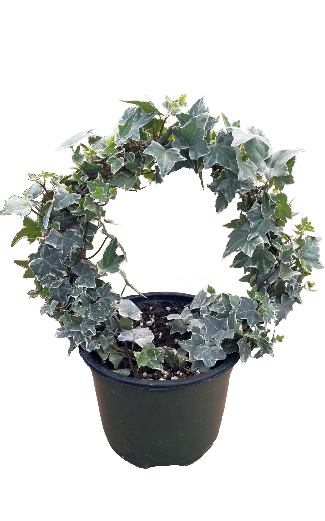 6.5” Variegated Ivy Hoop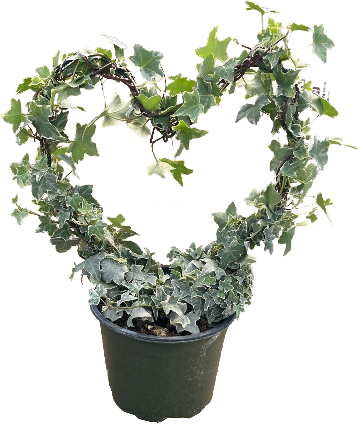 6.5” Variegated Ivy Heart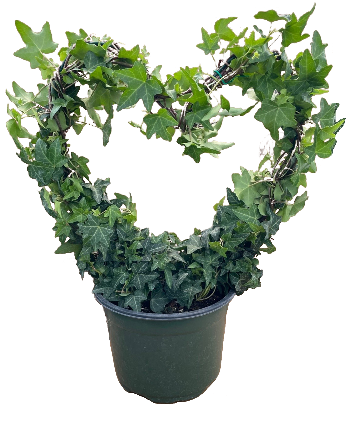 6.5” Green Ivy HeartItem# Per Pallet Shelf2.5” Pots256 pots / 8 trays4” Pots / 4.5” Hoops100 pots / 10 trays6.5” Tree36 pots / 6 trays6.5” Hoop / 6.5” Globe36 pots6.5” Heart36 pots8” Sphere24 potsItem# Per Cart Shelf2.5” Pots192 pots / 6 trays4” Pots / 4.5” Hoops84 pots / 7 trays6.5” Tree30 pots6.5” Hoop / 6.5” Globe30 pots6.5” Heart30 pots8” Sphere20 pots